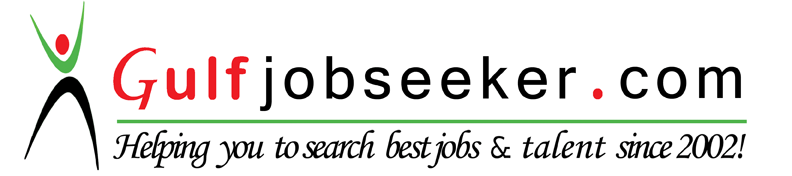 Contact HR Consultant for CV No:341359 E-mail: response@gulfjobseekers.comWebsite: http://www.gulfjobseeker.com/employer/cvdatabasepaid.php Objective:To be associated with a progressive organization that gives me scope to apply my knowledge and skills in all the areas, in tune with the latest trends and be a part of team that dynamically works towards the growth of the organization and thereby gain satisfaction in all aspects.Expertise:Enter all type dataData entryAdministrative skillsAble to work independently and within a team-spirited environmentMS Office, Tally and simply accountingWork History:COMPANY  DETAILS  :Scientific Publishing Services Pvt Ltd (From March 2012 to June 2015)A service provider to the STM (science, technology, and medicine) publishers providing end-to-end content management, e-publishing, data conversion, and related services for journals and books publishers in the Europe, UK and US.DESIGNATION		:  Production Editor (Data Entry) DEPARTMENT		:  G3_Log-in(Project Alpha)CUSTOMER 		:  Elsevier pvt LtdTOOL USED		:  PTS (Production Tracking System)JOB RESPONSIBILITIES :Member in a team of 25 employeesItem Registration and end-to-end content management Author Mail communication regarding typesettingXML Conversion Operator(Latex to PDF)Coordinate with the Author to follow the anticipated needs.Time management on target /scheduled dates.   AWARD RECEIVED : “Employees Profit Sharing Scheme” as an award with respect to my good performance.Knights Technology (From July 2011 to Jan 2012) worked as System support & Maintenance Maintenance and Monitoring the entire browsing center PCs and modemRR Donnelley (From October 2010 to May 2011) Worked as Document Specialist Preparing and Maintenance the MS-Office word documents and power point as per client requestAcademic Record:M.C.A (Master of Computer Applications) from Sathyabama Institute of Science & Technology, Sathyabama University, Chennai (Tamilnadu) with 68% (7.33 CGPA), during 2007-2010.B.Sc (Bachelor of Computer science) from Muthayammal College of Arts & Science, Periyar University, Salem, with 55.40%, during 2003-2006.Computer Ken:Front-end Technology		: SQL Server (Basic)Web Technologies		: Basic HTML Operating Systems		: WINDOWS XP, WINDOWS 7Package				: MS Office(Word, Excel, Power Point), LatexOther Interests:Interested to learn and adopt the New TechnologiesMultimedia Designing and Implementation.Personal Skills:Ability to learn faster and hence can quickly adapt to newer technologies.Dedication with inner drive to succeed and accomplish goals.Willingness to work in a team and interact in the Organization. Comprehensive knowledge in academics.Ready to take up tasks with enthusiasm.Declaration:I,  hereby declare that all the information stated above is true to the best of my knowledge.